GFWC Plantation Woman's Club, Inc.                    Annual Woman of the Year Nomination, 2018     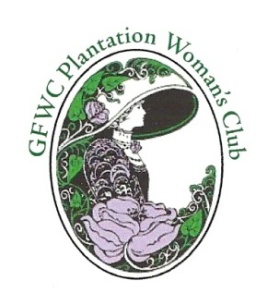 PWC Members are eligible for this prestigious award if they have not won previously.                                     Last year's recipient – JUDY McLEODNOMINEE  ______________________________________Years in PWC___________POSITIONS HELD  ______________________________________________________ ___________________________________________________________________ACCOMPLISHMENTS/COMMENTS (additional paper may be used) _________________________________________________________________________________________________________________________________________________________________________________________________________________________________________________________________________________________________________________________________________________________________________________________________________________________________________________________________________________________________________________________________________________________________________________________________________________As this is a Club award, please fill out the form with Club accomplishments for 2017 onlyfor any one club member that you feel deserving of this award. The current President and all previous winners (listed on page 35 in Yearbook) are ineligible.GIVE or MAIL to last year's recipient: JUDY McLEOD, P.O. Box 16845, Plantation, FL 33318_		__________________________________________Signature of NominatorDeadline for submitting application is Feb 28, 2018. From the nominations received, the winner will be announced at the March 13th meeting.Previous Woman of the Year recipients will meet and choose our 2018 Woman of the Year.The LUNCHEON will be held on APRIL 7, 2018 - 11:00 am - at JACARANDA COUNTRY CLUB:gim 